Приложение 4к Положению о продукте «УЛЬТРА СТАНДАРТ»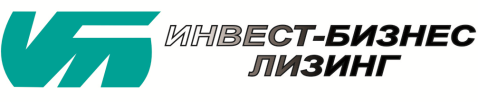 АнкетА Основные сведения  – юридическом лицеСведения о:          Лизингополучатель                               Поручитель1. Разъяснения о предоставлении информации по всей цепочке участников/акционеров Общества, включая конечных бенефициаров (владеющих 5% и более) (вплоть до физических лиц):- для организационной формы ООО необходимо указать всех участников с долей в уставном капитале более 5%. В случае, если участниками ООО являются другие юридические лица (ООО,  АО) нужно также предоставить данные о руководителях таких юридических лиц и всех их бенефициарах (владеющих 5% и более) вплоть до физических лиц, либо государственных/муниципальных органов.- для организационных форм ПАО и АО нужно указать всех акционеров с долей голосующих акций более 5%. В случае если акционерами ПАО или АО являются другие юридические лица (ООО, АО), необходимо также предоставить информацию о руководителях и всех их бенефициарах (владеющих 5% и более) вплоть до физических лиц и государственных/муниципальных органов. 2. В случае указания «Да», необходимо заполнить Анкету публичного должностного лица.Настоящим подтверждаю ( Да  Нет), что на дату подписания настоящей Анкеты Общество не находится в стадии реорганизации, ликвидации или банкротства, равно как и отсутствуют признаки несостоятельности (банкротства).Настоящим подтверждаю, что физические лица, признанные банкротами в течение 3 (Трех) последних лет, не занимают должности в органах управления Общества, либо иным образом не принимают участие в управлении Обществом.Заполнив и подписав настоящую Анкету, понимаю и соглашаюсь с тем, что:1. ООО "Инвест-Бизнес Лизинг" (далее - Лизингодатель) проводит любые требуемые, по мнению Лизингодателя, проверки (в частности, может связаться в любой момент времени, (в том числе, в случае принудительного исполнения прав по Договору лизинга) по указанным контактам для проверки и получения любой необходимой информации);2. Издержки, пошлины и накладные расходы, связанные с предоставлением лизинга, несет Лизингополучатель;3. Подписывая настоящую Анкету, я подтверждаю, что все указанные в Анкете сведения являются полными и достоверными, а также мне известно, что любая представленная ложная или вводящая в заблуждение информация может служить основанием для отказа в оформлении лизинговой сделки.. В случае каких-либо изменений в них обязуюсь письменно известить об этом Лизингодателя в течение 3-х рабочих дней, но в любом случае до подписания договора лизинга;4. Я извещен, что в случае отказа в предоставлении лизинга Лизингодатель не сообщает причин отказа. При любом решении Лизингодателя о предоставлении лизинга настоящая Анкета, а также иные, предоставленные мною документы, мне не будут возвращены;5. Выражаем свое согласие на проверку Лизингодателем посредством посещения места нахождения бизнеса с получением следующей информации: финансово-хозяйственного состояния предприятия (текущей выручки, товарных остатков, складской ведомости, кассовой дисциплины); организации производственного процесса, технического обслуживания оборудования, регулярности поставки материалов, их хранения, сроков реализации готовой продукции, условий ее отгрузки, доставки покупателям; структуры управления, опыта, квалификации, срока работы персонала; наличия имущества, с указанием его индивидуальных признаков (марка, модель, серийный или заводской номер), документов, подтверждающих право собственности на имущество; оригиналов документов, ранее переданных Лизингодателю, подтверждающих правовой статус Лизингополучателя, лицензии, договоров аренды, купли-продажи с основными покупателями/поставщиками, кредитных договоров с иными кредитными организациями, договоров займа и прочей необходимой информации;6. Настоящим выражаю свое согласие на обработку Лизингодателем: (а) своих персональных данных, указанных, в том числе в заключенных либо заключаемых договорах, настоящей Анкете, а также в иных документах, представленных либо представляемыхЛизингодателю, включающих в себя: фамилию, имя, отчество, дату и место рождения, паспортные данные, адрес, телефон, адрес электронной почты, а также иную информацию, ставшую известной Лизингодателю как от меня, так и любых третьих лиц; (б) фотографий, полученных Лизингодателем с помощью систем охранного телевидения, документов (копий документов), удостоверяющих личность и имеющих фотографию владельца (далее – «Персональные данные»). Выражая настоящее согласие (далее – «Согласие»), я действую своей волей и в своем интересе. Согласие предоставляется в целях заключения с Лизингодателем любых договоров, исполнения указанных договоров, участия в различного рода клиентских мероприятиях, получения информации (в том числе рекламной) о товарах и услугах, оказания Лизингодателем  иных услуг согласно заключенным договорам и действующему законодательству РФ, в том числе в целях внесения в реестр уведомлений о залоге движимого имущества единой информационной системы нотариата, указания в уведомлении о залоге движимого имущества, которое в соответствии с условиями договора залога транспортного средства, в случае его заключения, будет направлено нотариусу, для представления сведений в Государственную инспекцию безопасности дорожного движения Министерства внутренних дел Российской Федерации, исполнения требований иностранного законодательства (США, Европейского союза), исполнения корпоративных требований группы «Инвест-Бизнес Лизинг», введения данных в используемые Лизингодателем информационные системы, автоматического формирования в указанных системах и выгрузки проектов договоров и иных документов, использования предоставленных данных в качестве контактных данных для связи. Обработка Лизингодателем Персональных данных осуществляется путем сбора, записи, систематизации, накопления, хранения, уточнения, извлечения, использования, передачи определенному кругу лиц (в том числе путем трансграничной передачи, на что я также выражаю свое согласие), обезличивания, блокирования, удаления, уничтожения персональных данных с использованием средств автоматизации или без таковых, а также иными способами, предусмотренными Федеральным законом «О персональных данных» от 27.07.2006 № 152-ФЗ (далее – ФЗ «О персональных данных»). Настоящим я также подтверждаю ( Да  Нет), что Согласие действует для случаев передачи Лизингодателем персональных данных: - при уступке Лизингодателем своих прав (требований) по заключенным договорам любым третьим лицам, обременения предусмотренными действующим законодательством способами указанных прав полностью или частично (в т.ч. передача Лизингодателем своих прав (требований) в залог любым третьим лицам);- в специализированную компанию для совершения по поручению Лизингодателя юридических и фактических действий в целях работы с просроченной задолженностью;- третьим лицам, привлеченным Лизингодателем, для оказания услуг; - страховой компании, осуществляющей страхование рисков по договорам, заключенным с Лизингодателем;- компании-аудитору Лизиногдателя; - государственным органам по их запросу или в соответствии с договором, подписанным с Лизингодателем;- иностранным (в том числе налоговым) органам в соответствии с действующим законодательством РФ, США, Европейского союза. Распространение Согласия на указанные случаи подразумевает право Лизингодателя на передачу (в том числе передачу документов, содержащих Персональные данные) в необходимом объеме указанным третьим лицам (или их полномочным представителям) Персональных данных, а также подразумевает дачу согласия на обработку Персональных данных указанными третьими лицами (или их полномочными представителями).Настоящее Согласие предоставляется мною с даты подписания и действует в течение 10 (Десяти) лет. Согласие может быть отозвано путем направления Лизингодателю соответствующего письменного уведомления. В этом случае Лизингодатель прекращает обработку персональных данных, а персональные данные подлежат уничтожению. При этом Лизнгодатель вправе не прекращать обработку персональных данных и не уничтожать их в случаях, установленных действующим законодательством Российской Федерации. Одновременно подтверждаю, что до подписания настоящей Анкеты, мною получены согласия третьих лиц на обработку их персональных данных Лизингодателем, в целях и способами, указанными в настоящей Анкете, срок действия согласия третьих лиц: 10 (Десять) лет. В случае отсутствия указанных согласий обязуюсь возместить Лизингодателю все расходы и реальный ущерб, понесенные последней в связи с отсутствием согласий третьих лиц. Настоящим подтверждаю, что по поручению Лизингополучателя, до подписания Анкеты, мною уведомлены третьи лица о наименовании и адресе Лизингодателя, а также об обработке их персональных данных, целях обработки и предполагаемых пользователях их персональными данными, правах третьих лиц как субъектов персональных данных, указанных в ФЗ «О персональных данных».7. Я даю свое безусловное согласие Лизингодателю на получение информации (кредитного отчета), предусмотренной Федеральным законом от 30.12.2004 года № 218-ФЗ "О кредитных историях", из бюро кредитных историй, о предприятии, обо мне (о предприятиях, входящих в группу). Одновременно подтверждаю, что мною предварительно получены письменные согласия участников, акционеров, должностных лиц, главного бухгалтера, а также иных лиц, чьи данные отражены в Анкете, и/или чьи документы, удостоверяющие личность, были представлены в рамках рассмотрения возможности финансирования лизинговой сделки (далее – «третьи лица»), на проверку и передачу Лизингодателем сведений о них в Бюро кредитных историй и получения соответствующих кредитных отчетов. В случае отсутствия указанных согласий обязуюсь возместить Компании все расходы и реальный ущерб, понесенные последней в связи с отсутствием согласий третьих лиц.Цель настоящего согласия: заключение и исполнение договора.Право выбора бюро кредитных историй предоставляется мною Лизингодателю по его усмотрению и дополнительного согласования со мной не требует. Код субъекта кредитной истории Заемщика (указывается при наличии информации): (код, сформированный посредством комбинации цифровых и буквенных символов в соответствии с пунктом 2.13 Указания Банка России от 31.08.2005 №1610-У «О порядке направления запросов и получения информации из Центрального каталога кредитных историй субъектом кредитной истории и пользователем кредитной истории посредством обращения в представительство Банка России в сети Интернет». Код (дополнительный код) произвольно формируется Заемщиком и должен состоять из букв русского алфавита и цифр либо латинского алфавита и цифр. Минимальная длина кодов не должна быть менее четырех знаков, максимальная - не должна быть более пятнадцати знаков).Согласия, указанные в п.7 предоставляются с момента подписания настоящей Анкеты и действительны в течение пяти лет после исполнения договорных обязательств. По истечении указанного срока действие согласий считается продленным на каждые следующие пять лет при отсутствии сведений о его отзыве.8. Одновременно подтверждаю, что до подписания настоящей Анкеты мною получены все необходимые одобрения / согласия на заключение сделки со стороны органов управления Общества; я обладаю необходимыми полномочиями на заключение сделки.В случае недействительности указанных заверений обязуюсь возместить Лизнгодателю все убытки, вызванные отсутствием необходимых  одобрений/согласий/полномочий и/или недействительностью данных заверений.Уполномоченное лицо Лизингополучателя:___________________________            _________________          ____________________________________ (должность)			     (подпись)				(ФИО)М.П. 							«___» _________ 20__ г.СПИСОК  ДОКУМЕНТОВ,требуемых для рассмотрения финансирования лизинговой сделки  по программе «Ультра Стандарт»ООО «Инвест-Бизнес Лизинг» вправе запросить дополнительную информацию в случае необходимости.Полное наименование Полное наименование Полное наименование Краткое наименованиеКраткое наименованиеКраткое наименованиеПрежние наименования и даты измененияПрежние наименования и даты измененияПрежние наименования и даты измененияОсновные реквизиты Основные реквизиты Основные реквизиты Основные реквизиты Основные реквизиты Основные реквизиты Основные реквизиты Основные реквизиты Основные реквизиты Дата регистрацииДата регистрацииДата регистрацииОГРНОГРНОГРНИНН / КППИНН / КППИНН / КППЮридический адресЮридический адресЮридический адресПочтовый адрес (фактический адрес)Почтовый адрес (фактический адрес)Почтовый адрес (фактический адрес)Интернет-сайтИнтернет-сайтИнтернет-сайтe- maile- maile- mailТелефон/ФаксТелефон/ФаксТелефон/ФаксСведения о менеджменте:Сведения о менеджменте:Сведения о менеджменте:Сведения о менеджменте:Сведения о менеджменте:Сведения о менеджменте:Сведения о менеджменте:Сведения о менеджменте:Сведения о менеджменте:Генеральный директорОбразование и его сфера Образование и его сфера Образование и его сфера Образование и его сфера Общи стаж работы в отраслиОбщи стаж работы в отраслиОбщи стаж работы в отраслиСтаж работы в Обществе в данной должностиФинансовый директорКоммерческий директорГлавный бухгалтерСведения о деятельностиСведения о деятельностиСведения о деятельностиСведения о деятельностиСведения о деятельностиСведения о деятельностиСведения о деятельностиСведения о деятельностиСведения о деятельностиОсновной вид деятельности, дата фактического начала деятельности, краткое описание бизнесаОсновной вид деятельности, дата фактического начала деятельности, краткое описание бизнесаОсновной вид деятельности, дата фактического начала деятельности, краткое описание бизнесаЛицензируемые виды деятельностиЛицензируемые виды деятельностиЛицензируемые виды деятельностиСреднесписочная численность сотрудников (чел.)Среднесписочная численность сотрудников (чел.)Среднесписочная численность сотрудников (чел.)Основные покупатели, заказчики (до 5-и крупнейших)Основные покупатели, заказчики (до 5-и крупнейших)Основные покупатели, заказчики (до 5-и крупнейших)НаименованиеПоставляемая продукция/товар/услугаПоставляемая продукция/товар/услугаПоставляемая продукция/товар/услугаХарактер сотрудничестваХарактер сотрудничестваОсновные покупатели, заказчики (до 5-и крупнейших)Основные покупатели, заказчики (до 5-и крупнейших)Основные покупатели, заказчики (до 5-и крупнейших)Основные покупатели, заказчики (до 5-и крупнейших)Основные покупатели, заказчики (до 5-и крупнейших)Основные покупатели, заказчики (до 5-и крупнейших)Основные покупатели, заказчики (до 5-и крупнейших)Основные покупатели, заказчики (до 5-и крупнейших)Основные покупатели, заказчики (до 5-и крупнейших)Основные покупатели, заказчики (до 5-и крупнейших)Основные покупатели, заказчики (до 5-и крупнейших)Основные покупатели, заказчики (до 5-и крупнейших)Основные покупатели, заказчики (до 5-и крупнейших)Основные покупатели, заказчики (до 5-и крупнейших)Основные покупатели, заказчики (до 5-и крупнейших)Основные поставщики (до 5-и крупнейших)Основные поставщики (до 5-и крупнейших)Основные поставщики (до 5-и крупнейших)НаименованиеПоставляемая продукция/товар/услугаПоставляемая продукция/товар/услугаПоставляемая продукция/товар/услугаХарактер сотрудничестваХарактер сотрудничестваОсновные поставщики (до 5-и крупнейших)Основные поставщики (до 5-и крупнейших)Основные поставщики (до 5-и крупнейших)Основные поставщики (до 5-и крупнейших)Основные поставщики (до 5-и крупнейших)Основные поставщики (до 5-и крупнейших)Основные поставщики (до 5-и крупнейших)Основные поставщики (до 5-и крупнейших)Основные поставщики (до 5-и крупнейших)Основные поставщики (до 5-и крупнейших)Основные поставщики (до 5-и крупнейших)Основные поставщики (до 5-и крупнейших)Основные поставщики (до 5-и крупнейших)Основные поставщики (до 5-и крупнейших)Основные поставщики (до 5-и крупнейших)Финансовые показатели Лизингополучателя на основании официальной финансовой отчётности за последний финансовой год в тыс. руб.Финансовые показатели Лизингополучателя на основании официальной финансовой отчётности за последний финансовой год в тыс. руб.Финансовые показатели Лизингополучателя на основании официальной финансовой отчётности за последний финансовой год в тыс. руб.Финансовые показатели Лизингополучателя на основании официальной финансовой отчётности за последний финансовой год в тыс. руб.Финансовые показатели Лизингополучателя на основании официальной финансовой отчётности за последний финансовой год в тыс. руб.Финансовые показатели Лизингополучателя на основании официальной финансовой отчётности за последний финансовой год в тыс. руб.Финансовые показатели Лизингополучателя на основании официальной финансовой отчётности за последний финансовой год в тыс. руб.Финансовые показатели Лизингополучателя на основании официальной финансовой отчётности за последний финансовой год в тыс. руб.Финансовые показатели Лизингополучателя на основании официальной финансовой отчётности за последний финансовой год в тыс. руб.Выручка за последний отчётный год, тыс.руб. Выручка за последний отчётный год, тыс.руб. Прибыль/убыток от продаж за последний отчётный год, тыс.руб.Прибыль/убыток от продаж за последний отчётный год, тыс.руб.Прибыль/убыток от продаж за последний отчётный год, тыс.руб.Прибыль/убыток от продаж за последний отчётный год, тыс.руб.Чистая прибыль\убыток за последний отчётный год, тыс.руб.Чистая прибыль\убыток за последний отчётный год, тыс.руб.Чистая прибыль\убыток за последний отчётный год, тыс.руб.Наличие счетов в банках (указываются сведения по всем открытым счетам)Наличие счетов в банках (указываются сведения по всем открытым счетам)Наличие счетов в банках (указываются сведения по всем открытым счетам)Наличие счетов в банках (указываются сведения по всем открытым счетам)Наличие счетов в банках (указываются сведения по всем открытым счетам)Наличие счетов в банках (указываются сведения по всем открытым счетам)Наличие счетов в банках (указываются сведения по всем открытым счетам)Наличие счетов в банках (указываются сведения по всем открытым счетам)Наличие счетов в банках (указываются сведения по всем открытым счетам)Номер р/с, дата  открытияНаименование Банка, к/с, БИКНомер р/с, дата  открытияНаименование Банка, к/с, БИКНомер р/с, дата  открытияНаименование Банка, к/с, БИКСчет для расчетов по Договору лизинга:Счет для расчетов по Договору лизинга:Счет для расчетов по Договору лизинга:Счет для расчетов по Договору лизинга:Счет для расчетов по Договору лизинга:Счет для расчетов по Договору лизинга:Номер р/с, дата открытияНаименование Банка, к/с, БИКНомер р/с, дата открытияНаименование Банка, к/с, БИКНомер р/с, дата открытияНаименование Банка, к/с, БИКНомер р/с, дата  открытияНаименование Банка, к/с, БИКНомер р/с, дата  открытияНаименование Банка, к/с, БИКНомер р/с, дата  открытияНаименование Банка, к/с, БИКНаличие задолженности перед бюджетомНаличие задолженности перед бюджетомНаличие задолженности перед бюджетомНаличие текущих судебных разбирательствНаличие текущих судебных разбирательствНаличие текущих судебных разбирательствРазмер Уставного капиталаРазмер Уставного капиталаРазмер Уставного капитала                                                      тыс. руб.                                                      тыс. руб.                                                      тыс. руб.                                                      тыс. руб.                                                      тыс. руб.                                                      тыс. руб.Сведения об участниках/акционерах Общества, включая бенефициарных владельцев (владеющих 5% и более) (вплоть до физ.лиц)1Сведения об участниках/акционерах Общества, включая бенефициарных владельцев (владеющих 5% и более) (вплоть до физ.лиц)1Сведения об участниках/акционерах Общества, включая бенефициарных владельцев (владеющих 5% и более) (вплоть до физ.лиц)1Сведения об участниках/акционерах Общества, включая бенефициарных владельцев (владеющих 5% и более) (вплоть до физ.лиц)1Физические лица, владеющие более 5% акций/долей в Уставном капиталеФизические лица, владеющие более 5% акций/долей в Уставном капиталеФизические лица, владеющие более 5% акций/долей в Уставном капиталеФизические лица, владеющие более 5% акций/долей в Уставном капиталеОсновные сведенияФИО (полностью)ФИО (полностью)ФИО (полностью)Доля в уставном капитале в % (обыкновенные/привилегированные акции)Дата рожденияАдрес постоянной регистрацииСерия, номер паспорта, когда и кем выданИННГражданство (для нерезидентов)Адрес проживания (для нерезидентов)Юридические лица, владеющие более 5% акций/долей в Уставном капиталеЮридические лица, владеющие более 5% акций/долей в Уставном капиталеЮридические лица, владеющие более 5% акций/долей в Уставном капиталеЮридические лица, владеющие более 5% акций/долей в Уставном капиталеОсновные сведенияНаименование Юр.лицаНаименование Юр.лицаНаименование Юр.лицаДоля в уставном капитале в % (обыкнов./привилегиров.акции)ИННСведения о руководителе (единоличном исполнительном органе) - физическом лицеДата,№ регистрации, регистрирующий орган (для нерезидентов)Адрес местонахождения (для нерезидентов)Физические лица, являющиеся фактическими выгодоприобретателями, получающими основной доход от бизнесаФизические лица, являющиеся фактическими выгодоприобретателями, получающими основной доход от бизнесаФизические лица, являющиеся фактическими выгодоприобретателями, получающими основной доход от бизнесаФизические лица, являющиеся фактическими выгодоприобретателями, получающими основной доход от бизнесаОсновные сведенияФИО (полностью)ФИО (полностью)ФИО (полностью)Опосредованная доля участия бенефициара в УКДата рожденияАдрес постоянной регистрацииСерия, номер паспорта, когда и кем выданИННГражданство (для нерезидентов)Адрес проживания (для нерезидентов)Физические лица, являющиеся фактическими выгодоприобретателями, получающими основной доход от бизнесаФизические лица, являющиеся фактическими выгодоприобретателями, получающими основной доход от бизнесаФизические лица, являющиеся фактическими выгодоприобретателями, получающими основной доход от бизнесаФизические лица, являющиеся фактическими выгодоприобретателями, получающими основной доход от бизнесаОсновные сведенияНаименование Юр.лицаНаименование Юр.лицаНаименование Юр.лицаОпосредованная доля участия бенефициара в УКИННДата,№ регистрации, регистрирующий орган (для нерезидентов)Адрес местонахождения (для нерезидентов)Сведения о руководителе (единоличном исполнительном органе) - физическом лице Сведения о руководителе (единоличном исполнительном органе) - физическом лице Сведения о руководителе (единоличном исполнительном органе) - физическом лице Ф.И.О.Дата рожденияДолжность и дата вступления в нееАдрес постоянной регистрацииСерия, номер паспорта, когда и кем выданИННСведения о единоличном исполнительном органе - управляющей компанииСведения о единоличном исполнительном органе - управляющей компанииСведения о единоличном исполнительном органе - управляющей компанииОПФ и полное наименованиеИННСведения о лицах, входящих в состав коллегиальных органов управления (Совета директоров / Правления / Наблюдательного совета или др.) Сведения о лицах, входящих в состав коллегиальных органов управления (Совета директоров / Правления / Наблюдательного совета или др.) Сведения о лицах, входящих в состав коллегиальных органов управления (Совета директоров / Правления / Наблюдательного совета или др.) ФИО лиц, входящих в состав коллегиальных органов управленияДата рождения, ИННДолжность и место работы (полное наименование организации)Наличие среди представителей, участников и бенефициарных владельцев Общества публичных должностных лиц и/или родственников публичного должностного лица?                     □ Да2              □  НетНаличие среди представителей, участников и бенефициарных владельцев Общества публичных должностных лиц и/или родственников публичного должностного лица?                     □ Да2              □  НетНаличие среди представителей, участников и бенефициарных владельцев Общества публичных должностных лиц и/или родственников публичного должностного лица?                     □ Да2              □  НетСведения о лицах, имеющих право распоряжаться средствами с расчетного счета и подписывать договора по проектуПеречислить лица, указанные в банковской карточке с образцами подписей (кроме единоличного исполнительного органа), а также лица, которым предоставлено право подписи договоров по проектуСведения о лицах, имеющих право распоряжаться средствами с расчетного счета и подписывать договора по проектуПеречислить лица, указанные в банковской карточке с образцами подписей (кроме единоличного исполнительного органа), а также лица, которым предоставлено право подписи договоров по проектуСведения о лицах, имеющих право распоряжаться средствами с расчетного счета и подписывать договора по проектуПеречислить лица, указанные в банковской карточке с образцами подписей (кроме единоличного исполнительного органа), а также лица, которым предоставлено право подписи договоров по проектуФИО, дата рождения, адрес постоянной регистрации, серия, № паспорта, когда и кем выдан, ИННДолжность и дата вступления в должностьОснование для распоряжения денежными средствами и подписания договоров по проекту (реквизиты доверенности, Приказа и пр.)Сведения о размещении и эксплуатации Предмета лизинга Сведения о размещении и эксплуатации Предмета лизинга Сведения о размещении и эксплуатации Предмета лизинга Цель приобретения техники в лизинг□ Обновление/расширение автопарка□ Развитие новой деятельности□ Корпоративные нужды (например, служебная машина)□ ____________________________________________________________□ Обновление/расширение автопарка□ Развитие новой деятельности□ Корпоративные нужды (например, служебная машина)□ ____________________________________________________________Место постоянного нахождения Предмета лизинга:Документ, свидетельствующий о правах Лизингополучателя на площади по адресу постоянного нахождения Предмета лизингаданные свидетельства о праве собственности, договора аренды и т.п.данные свидетельства о праве собственности, договора аренды и т.п.НАЗВАНИЕ ДОКУМЕНТАКопии страниц паспортов руководителя, участников (акционеров) - физических лиц, владеющих 20 и более % уставного капитала, а также бенефициарных владельцев (разворот страниц: данные физического лица, действующей прописки, семейное положение, сведения о ранее выданных паспортах).